ПЕНСИОННЫЙ ФОНД 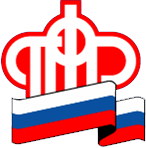 		РОССИЙСКОЙ ФЕДЕРАЦИИГОСУДАРСТВЕННОЕ УЧРЕЖДЕНИЕ  - ОТДЕЛЕНИЕ ПЕНСИОННОГО ФОНДА РОССИЙСКОЙ ФЕДЕРАЦИИ ПО ВОЛОГОДСКОЙ ОБЛАСТИ(ОПФР по Вологодской области)ПРЕСС-РЕЛИЗг. ВологдаПочему в ПФР отказывают в назначении ежемесячных выплат?Количество заявлений, поданных в Вологодской области на выплаты для находящихся в трудной финансовой ситуации будущих мам, вставших на учёт в ранние сроки беременности, и одиноких родителей, которые воспитывают детей в возрасте от 8 до 16 лет включительно, почти в 3 раза превышает имеющих право на них. Поэтому некоторые заявители получили отказы. ПФР оценивает критерии на выплату и выносит решение о назначении либо об отказе в ежемесячных пособиях. Больше всего отказов по двум причинам: превышение прожиточного минимума и недостоверные или неполные данные (неправильно заполнено заявление).Почему может быть вынесено решение об отказе:Превышение размера среднедушевого дохода семьи над величиной прожиточного минимума на душу населения в субъекте (прожиточный минимум в Вологодской области – 11 767 рублей).Например, если вы подали заявление в июле 2021 года и доход на члена семьи за период с 1 марта 2020 года по 28 февраля 2021 года превышает указанный размер, то в назначении вам будет отказано.Какие доходы не учитываются при назначении выплат:выплаты на детей от 3 до 7 лет, которые были получены в прошлые периоды на этих детей;выплаты на детей от 8 до 16 лет, которые были получены в прошлые периоды на этих детей;единовременная материальная помощь и страховые выплаты;средства, предоставленные в рамках социального контракта;суммы пособий и иных аналогичных выплат, а также алиментов на ребенка, который на день подачи заявления достиг возраста 18 лет (23 лет – в случаях, предусмотренных законодательством субъекта РФ);ежемесячные выплаты неработающим трудоспособным людям, ухаживающим за ребенком-инвалидом в возрасте до 18 лет или инвалидом с детства I группы.Наличие в собственности у заявителя и членов его семьи движимого или\и недвижимого имущества в размерах, превышающих установленные нормы*. Например, наличие у заявителя в собственности 2-х и более автомобилей, 2-х и более квартир, суммарная площадь которых больше 24 кв.м. на каждого члена семьи**.Наличие в заявлении о назначении пособий недостоверных или неполных данных. Примеры:а) отсутствует информация:о медицинском учреждении (наименование и полный адрес), в которой женщина поставлена на учет по беременности;о полном наименовании судебного органа,  которым вынесено решение о взыскании алиментов, номер решения и дата, ФИО должника.б) недостоверно представлены сведения:о СНИЛСе ребёнка;о ФИО ребенка (членов семьи);о рождении ребенка (членов семьи);информация о составе семьи (отсутствует супруг);о семейном положении;в заявлении добавлен член семьи с незаполненными полями (пустые поля), что влияет на расчет среднедушевого дохода на семью.Отсутствие у заявителя или трудоспособных членов его семьи доходов (с учётом «Правила нулевого дохода»). Пособие назначается при наличии у взрослых членов семьи заработка (стипендии, доходов от трудовой или предпринимательской деятельности или пенсии). Вместе с тем, могут быть применены «Правила нулевого дохода», когда отсутствие доходов обосновано объективными жизненными обстоятельствами. Основаниями для отсутствия доходов могут быть:уход за детьми, в случае если это один из родителей в многодетной семье (т.е. у одного из родителей в многодетной семье на протяжении всех 12 месяцев может быть нулевой доход, а у второго родителя должны быть поступления от трудовой, предпринимательской, творческой деятельности или пенсия, стипендия);уход за ребёнком, если речь идёт о единственном родителе (т.е. у ребёнка официально есть только один родитель, второй родитель умер, не указан в свидетельстве о рождении или пропал без вести);уход за ребёнком до достижения им возраста трёх лет;уход за гражданином с инвалидностью или пожилым человеком старше 80 лет;обучение на очной форме для членов семьи моложе 23 лет;срочная служба в армии и трёхмесячный период после демобилизации;прохождение лечения длительностью от трёх месяцев и более;нахождения в статусе «безработного» (необходимо подтверждение официальной регистрации в качестве безработного в центре занятости, учитывается до шести месяцев нахождения в таком статусе);отбывание наказания и трёхмесячный период после освобождения из мест лишения свободы.Непредставление заявителем в течение 5 рабочих дней заявления после возвращения ему на доработку через портал ЕПГУ.Непредставление заявителем в клиентскую службу ПФР документов (сведений) в течение 10 рабочих дней. Например: документов, выданных компетентными органами иностранных государств (свидетельство о рождении, решение суда, свидетельство о браке (расторжение брака), справка о факте обучения заявителя и его членов семьи младше 23 лет в образовательном учреждении среднего профессионального или высшего образования по очной форме и других документов***).При подаче заявлений будущим мамам и родителям необходимо оценить свои жизненные обстоятельства на соответствие указанным критерием и быть внимательнее при заполнении данных!*Постановление от 28.06.2021 № 1037 **П.13 Правил к Постановлению от 28.06.2021 №1037*** Перечень документов к Постановлению от 28.06.2021 №1037Пресс-служба ОПФРПолина Романовна Туркина(8172) 57-13-24